にほんごの会HP　検索状況２０１７年９月１８日から２３日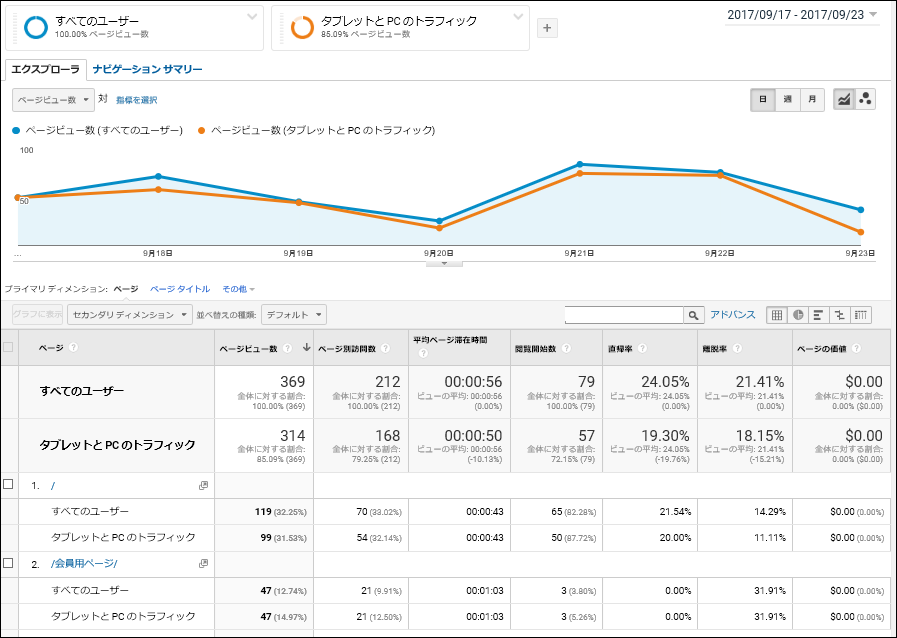 6月20日から26日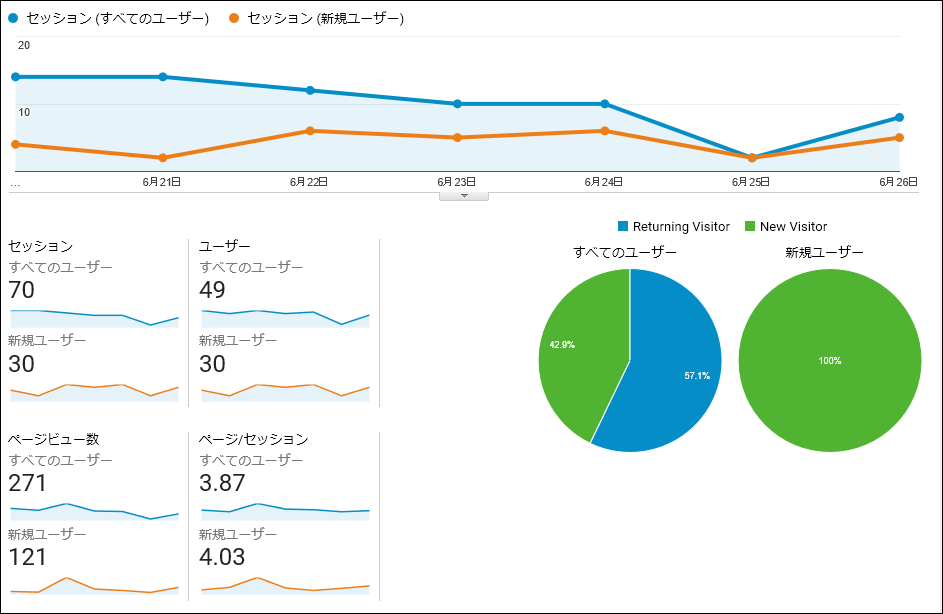 6月6日から12日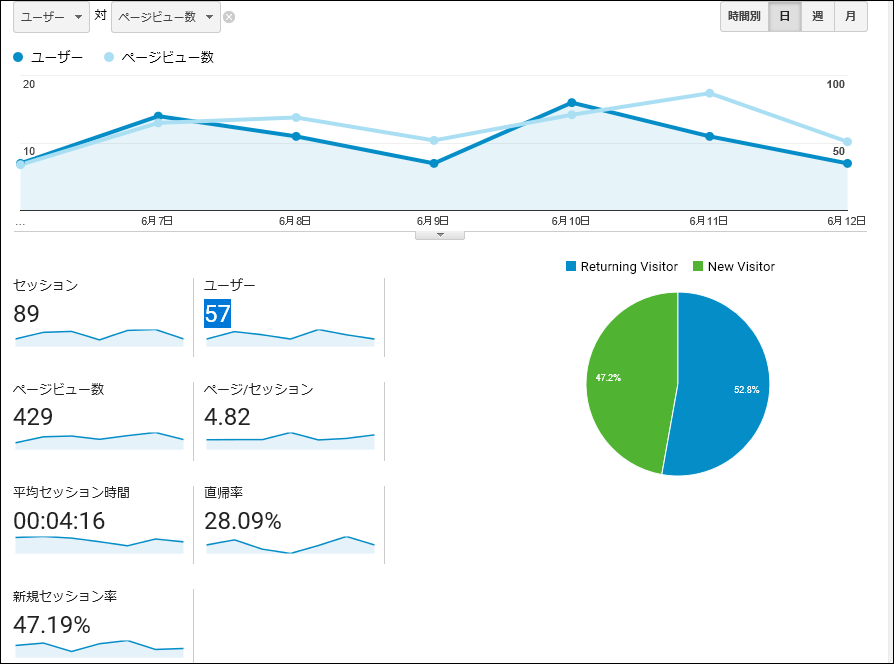 5月24日から30日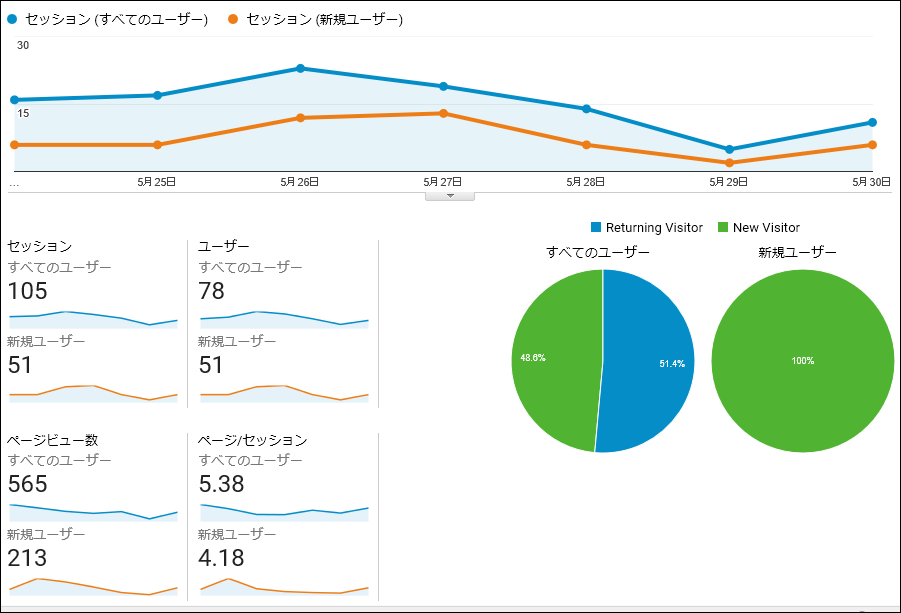 5月15日から5月22日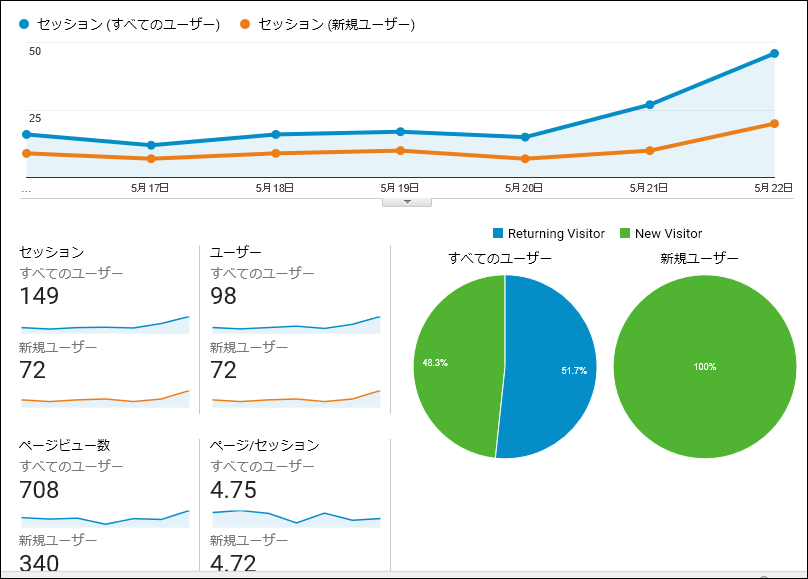 ５月９日から５月１５日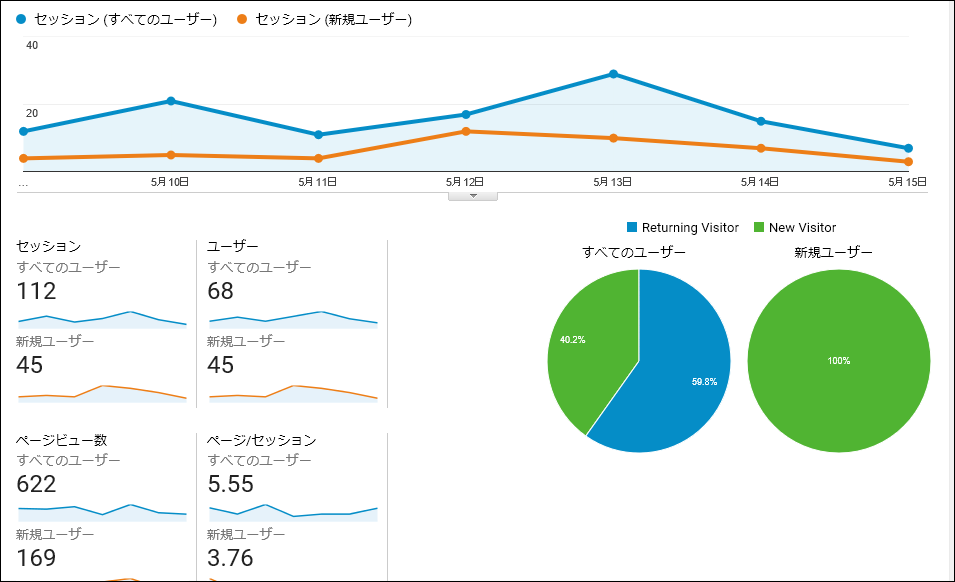 ２０１７年５月２日から５月８日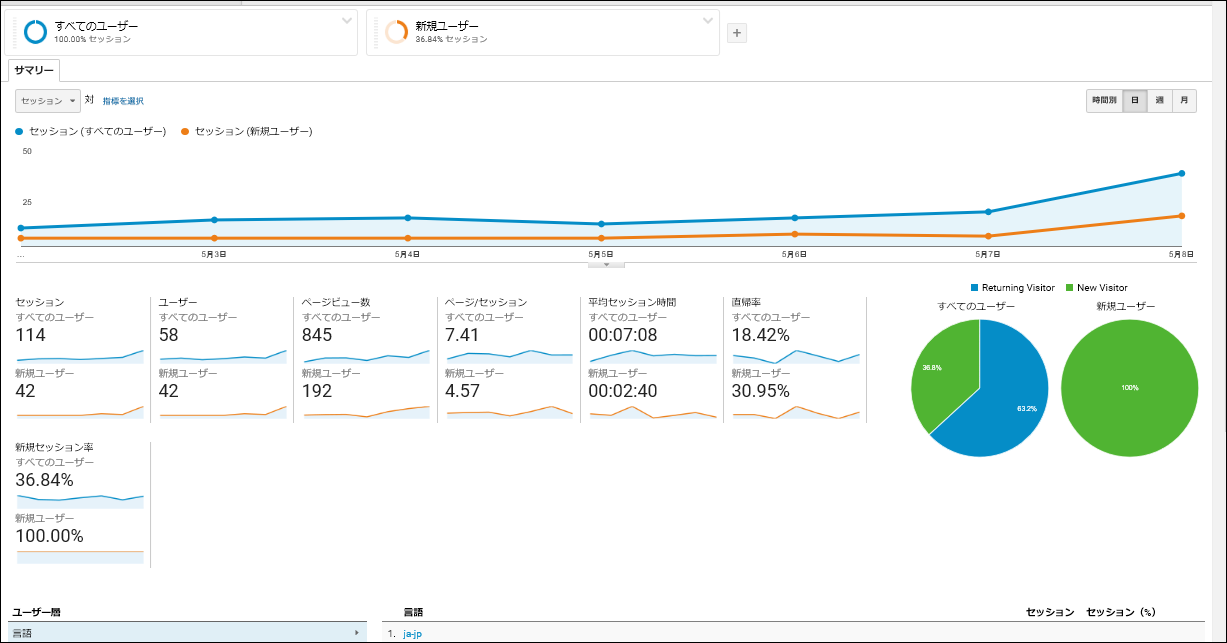 